REGISTRATION/Invoice FORM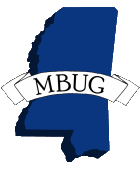 Mississippi Banner Users Group2018 ConferenceSeptember 9-11, 2018Natchez Convention CenterNatchez, MSREGISTRATIONS DUE NO LATER THAN AUGUST 10, 2018, to avoid late fees.Date: Date: Date: Date: Date: Date: Date: Date: Date: Name: Name: Name: Name: Name: Name: Name: Name: Name: Institution:Institution:Institution:Institution:Institution:Institution:Institution:Institution:Institution:Email Address:Email Address:Email Address:Email Address:Email Address:Email Address:Email Address:Email Address:Email Address:Please check primary track:Please check primary track:Please check primary track:Please check primary track:Please check primary track:Please check primary track:Please check primary track:Please check primary track:Please check primary track:First Time Attendee:Indicate T-shirt Size – Attendees registering by August 10, 2018First Time Attendee:Indicate T-shirt Size – Attendees registering by August 10, 2018First Time Attendee:Indicate T-shirt Size – Attendees registering by August 10, 2018First Time Attendee:Indicate T-shirt Size – Attendees registering by August 10, 2018First Time Attendee:Indicate T-shirt Size – Attendees registering by August 10, 2018First Time Attendee:Indicate T-shirt Size – Attendees registering by August 10, 2018First Time Attendee:Indicate T-shirt Size – Attendees registering by August 10, 2018First Time Attendee:Indicate T-shirt Size – Attendees registering by August 10, 2018First Time Attendee:Indicate T-shirt Size – Attendees registering by August 10, 2018 Small Medium Large X-Large 2XL 2XL 2XL 3XL 3XLMBUG cannot guarantee t-shirts for attendees who register late. (Registrations received after August 10, 2018 are considered late.)MBUG cannot guarantee t-shirts for attendees who register late. (Registrations received after August 10, 2018 are considered late.)MBUG cannot guarantee t-shirts for attendees who register late. (Registrations received after August 10, 2018 are considered late.)MBUG cannot guarantee t-shirts for attendees who register late. (Registrations received after August 10, 2018 are considered late.)MBUG cannot guarantee t-shirts for attendees who register late. (Registrations received after August 10, 2018 are considered late.)MBUG cannot guarantee t-shirts for attendees who register late. (Registrations received after August 10, 2018 are considered late.)MBUG cannot guarantee t-shirts for attendees who register late. (Registrations received after August 10, 2018 are considered late.)MBUG cannot guarantee t-shirts for attendees who register late. (Registrations received after August 10, 2018 are considered late.)MBUG cannot guarantee t-shirts for attendees who register late. (Registrations received after August 10, 2018 are considered late.)Conference Fees:Conference Fees:Conference Fees:Conference Fees:Conference Fees:Conference Fees:Conference Fees:Conference Fees:Conference Fees:*Registration:  $125.00  (Due no later than August 10, 2018)*Registration:  $125.00  (Due no later than August 10, 2018)*Registration:  $125.00  (Due no later than August 10, 2018)*Registration:  $125.00  (Due no later than August 10, 2018)*Registration:  $125.00  (Due no later than August 10, 2018)*Registration:  $125.00  (Due no later than August 10, 2018)$ $ *Late Fee:       $ 50.00   (Applies after August 10, 2018)*Late Fee:       $ 50.00   (Applies after August 10, 2018)*Late Fee:       $ 50.00   (Applies after August 10, 2018)*Late Fee:       $ 50.00   (Applies after August 10, 2018)*Late Fee:       $ 50.00   (Applies after August 10, 2018)*Late Fee:       $ 50.00   (Applies after August 10, 2018)$$Total Due:Total Due:Total Due:Total Due:Total Due:Total Due:$$Note:  Registrations sent without payment must be accompanied by a purchase order.  Registrations without payment or a purchase order will not be accepted.Note:  Registrations sent without payment must be accompanied by a purchase order.  Registrations without payment or a purchase order will not be accepted.Note:  Registrations sent without payment must be accompanied by a purchase order.  Registrations without payment or a purchase order will not be accepted.Note:  Registrations sent without payment must be accompanied by a purchase order.  Registrations without payment or a purchase order will not be accepted.Note:  Registrations sent without payment must be accompanied by a purchase order.  Registrations without payment or a purchase order will not be accepted.Note:  Registrations sent without payment must be accompanied by a purchase order.  Registrations without payment or a purchase order will not be accepted.Note:  Registrations sent without payment must be accompanied by a purchase order.  Registrations without payment or a purchase order will not be accepted.Note:  Registrations sent without payment must be accompanied by a purchase order.  Registrations without payment or a purchase order will not be accepted.Note:  Registrations sent without payment must be accompanied by a purchase order.  Registrations without payment or a purchase order will not be accepted.Cancellations:  There are NO refunds on cancellations of conference registrations. Substitutions may be made at any time for “Paid in Full” registrants from the same institutions. However, if the conference is cancelled paid registrations will be refunded.Cancellations:  There are NO refunds on cancellations of conference registrations. Substitutions may be made at any time for “Paid in Full” registrants from the same institutions. However, if the conference is cancelled paid registrations will be refunded.Cancellations:  There are NO refunds on cancellations of conference registrations. Substitutions may be made at any time for “Paid in Full” registrants from the same institutions. However, if the conference is cancelled paid registrations will be refunded.Cancellations:  There are NO refunds on cancellations of conference registrations. Substitutions may be made at any time for “Paid in Full” registrants from the same institutions. However, if the conference is cancelled paid registrations will be refunded.Cancellations:  There are NO refunds on cancellations of conference registrations. Substitutions may be made at any time for “Paid in Full” registrants from the same institutions. However, if the conference is cancelled paid registrations will be refunded.Cancellations:  There are NO refunds on cancellations of conference registrations. Substitutions may be made at any time for “Paid in Full” registrants from the same institutions. However, if the conference is cancelled paid registrations will be refunded.Cancellations:  There are NO refunds on cancellations of conference registrations. Substitutions may be made at any time for “Paid in Full” registrants from the same institutions. However, if the conference is cancelled paid registrations will be refunded.Cancellations:  There are NO refunds on cancellations of conference registrations. Substitutions may be made at any time for “Paid in Full” registrants from the same institutions. However, if the conference is cancelled paid registrations will be refunded.Cancellations:  There are NO refunds on cancellations of conference registrations. Substitutions may be made at any time for “Paid in Full” registrants from the same institutions. However, if the conference is cancelled paid registrations will be refunded.Make checks payable to:Make checks payable to:Make checks payable to:Make checks payable to:Make checks payable to:Make checks payable to:Make checks payable to:Make checks payable to:Make checks payable to:MS Banner Users Group, Inc. EIN: 20-0444828MS Banner Users Group, Inc. EIN: 20-0444828MS Banner Users Group, Inc. EIN: 20-0444828MS Banner Users Group, Inc. EIN: 20-0444828MS Banner Users Group, Inc. EIN: 20-0444828MS Banner Users Group, Inc. EIN: 20-0444828MS Banner Users Group, Inc. EIN: 20-0444828MS Banner Users Group, Inc. EIN: 20-0444828MS Banner Users Group, Inc. EIN: 20-0444828Mail payment and registration form to:             Remember late fees begin after August 10, 2018.Mail payment and registration form to:             Remember late fees begin after August 10, 2018.Mail payment and registration form to:             Remember late fees begin after August 10, 2018.Mail payment and registration form to:             Remember late fees begin after August 10, 2018.Mail payment and registration form to:             Remember late fees begin after August 10, 2018.Mail payment and registration form to:             Remember late fees begin after August 10, 2018.Mail payment and registration form to:             Remember late fees begin after August 10, 2018.Mail payment and registration form to:             Remember late fees begin after August 10, 2018.Mail payment and registration form to:             Remember late fees begin after August 10, 2018.MBUGAttn: Joyce A. DixonMVSU 7265I4000 Highway 82 WItta Bena, MS 38941MBUGAttn: Joyce A. DixonMVSU 7265I4000 Highway 82 WItta Bena, MS 38941MBUGAttn: Joyce A. DixonMVSU 7265I4000 Highway 82 WItta Bena, MS 38941MBUGAttn: Joyce A. DixonMVSU 7265I4000 Highway 82 WItta Bena, MS 38941MBUGAttn: Joyce A. DixonMVSU 7265I4000 Highway 82 WItta Bena, MS 38941Questions:Phone: 662-254-3308 Fax:  662-254-7575jadixon@mvsu.eduQuestions:Phone: 662-254-3308 Fax:  662-254-7575jadixon@mvsu.eduQuestions:Phone: 662-254-3308 Fax:  662-254-7575jadixon@mvsu.eduQuestions:Phone: 662-254-3308 Fax:  662-254-7575jadixon@mvsu.edu